МУНИЦИПАЛЬНОЕ КАЗЁННОЕ ОБЩЕОБРАЗОВАТЕЛЬНОЕ УЧРЕЖДЕНИЕ«СРЕДНЯЯ ОБЩЕОБРАЗОВАТЕЛЬНАЯ ШКОЛА СП ИНАРКОЙ»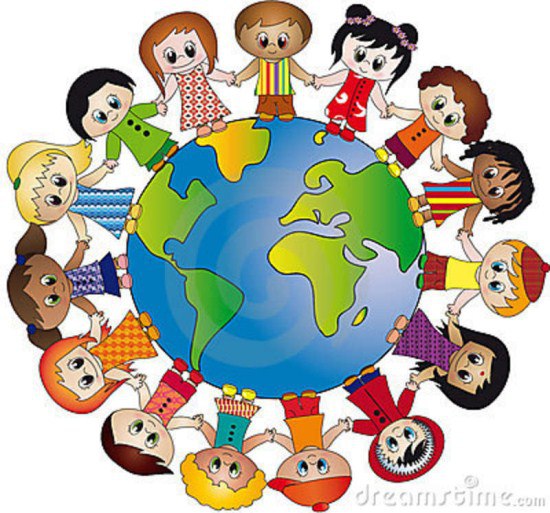 Классный часна тему:«Планета толерантности»4 классПодготовила кл. руководитель 4 классаХибиева Ранета Ю.Классный час: «Планета толерантности». Цель:- Знакомство учащихся с понятием «толерантность», качествами толерантной личности, значением и актуальностью его формирования.- Формирование установок толерантного сознания учащихся.- Развивать умения формулировать и высказывать своё мнение, владеть собой, уважать чужое мнение, развивать речь, обогащать словарный запас учащихся.-Воспитывать положительное отношение учащихся к себе, друзьям, одноклассникам, желание и умение прощать.Оборудование: презентация, карточка «толерантность», на доске нарисована круглая планета, бумажные человечки, волшебная палочка, «Дерево Толерантности».На доске запись: Теперь, когда мы научились
Летать по воздуху, как птицы,
Плавать под водой, как рыбы,
Нам не хватает только одного:
Научиться жить на земле, как люди...Ход мероприятия:Организация. Добрый день, ребята. Сегодня у нас классный час пройдет по теме «Планета толерантности»Сегодня наш классный час я бы хотела начать с одной притчи.(Звучит музыка, рассказывается притча.)- Жила-была одна семья. Более 100 человек насчитывалось в этой семье и занимала она целое село. Вы скажете: ну и что – мало ли больших семейств на свете. Но дело в том, что семья была необычная: мир и лад царили в той семье, а следовательно во всем селе. Ни ссор, ни ругани, ни раздоров, ни, Боже упаси, драк. Дошел слух об этой семье до самого владыки страны. Решил он проверить: правду ли молвят люди. Прибыл он в село и возрадовался: кругом чистота, красота, достаток и мир. Хорошо детям, спокойно старикам. Удивился владыка и решил узнать , как жители села добились такого лада. Пришел к главе семьи. Расскажи мол, как вы добиваетесь такого согласия и мира в вашей семье. Погладил седой старец свою бороду и сказал, чтобы все люди были счастливы, необходимо попасть в мир доброты, а чтобы в него попасть, нужно, чтобы в душе каждого человека расцвел цветок толерантности…- Что же такое толерантность? Как добиться того, чтобы в душе людей расцветали цветы толерантности?- Сегодня на уроке мы попробуем раскрыть составляющие этого понятия и, сделаете, вы это, ребята, сами слушая, анализируя, фантазируя. делая выводы. Предлагаю идти дорогою добра… ( звучит музыкальная заставка «Дорогою добра»)В нашей школе учатся разные ребята: толстые, тонкие, большие, маленькие, в очках и без очков, разных национальностей, девочки и мальчики. Почему мы иногда посмеиваемся друг над другом? Вы скажете: мы не обязаны любить всех. Однако все люди имеют право достойно жить на планете и не страдать от презрения и оскорблений. Каждый из нас неповторим и значим. (слайд № 3)Учитель:  Так какими душевными качествами должны обладать люди, живущие на планете Земля, чтобы исчезли войны, ссоры, чтобы люди не страдали и перестали ненавидеть друг друга.(На планету – модель (по экватору) прикрепляются силуэты человечков, на которых написали качества характера):ДобрыйУмныйСмелыйСильныйУлыбчивыйПреданныйЧестный...жить в мире согласииУчитель: Всеми этими качествами может обладать только толерантная личность, и тогда на Земле исчезнут войны, ссоры. Люди не будут страдать и ненавидеть друг друга. Все равно, какой ты национальности, какого цвета кожи. На нашей планете живут разные люди, но все они должны уважать друг друга.- А что такое  уважение? (ответы детей)Прикрепим это слово к нашей планете толерантности  и сделаем вывод: быть толерантным – значит уважать других со всеми их физическими и религиозными различиями, независимо от цвета кожи и глаз.- Молодцы, ребята. А теперь давайте поиграем в игру. Каждый из вас встает и говорит свою отличительную черту, начиная со слов: «Я отличаюсь от других людей тем, что я...» (Проводится игра.)- Действительно, ребята, какие мы разные. Каждый человек неповторим, и у каждого из нас есть свои отличительные черты, свои личные особенности, свой характер и темперамент. Хорошо это или плохо? (рассуждения детей)Ученица:Все–все, все на свете,На свете нужны,И Мошки не меньше нужны, чем Слоны.Нельзя обойтись без чудищ нелепыхИ даже без хищников, – злых и свирепых.Нужны все на свете! Нужны все подряд –Кто делает мед. И кто делает яд.Плохие дела у Кошки без Мышки,У Мышки без Кошки не лучше делишки.И если мы с кем–то не очень дружны,Мы все–таки очень друг другу нужны!А если нам кто – нибудь лишним покажется,То это, конечно, ошибкой окажется!Идем дальше дорогою добра… (звучит музыка)– Я предлагаю вспомнить вам произведение В.Катаева, откуда взяты эти строки:Лети, лети, лепестокЧерез запад на восток,Через север, через юг,Возвращайся сделав круг.Лишь коснешься ты земли –Быть по-моему вели.Вели, чтобы…- Правильно, это произведение называется «Цветик-семицветик».- Кто был главным героем этого произведения? (девочка Женя)- Что необычного удалось приобрести девочке?- Что попросила Женя у последнего лепестка? (помогла выздороветь Вите, который не мог двигаться самостоятельно) (слайд №4)- Эта девочка проявила чувство сострадания и м  ….(милосердия)- Давайте прикрепим и это слово к нашей планете толерантности..- Доводилось ли вам встречать на своем жизненном пути людей, которым нужна чья – то помощь или поддержка?Встречаются люди с физическими недостатками или с обиженной судьбой, люди с нарушением здоровья, с тяжелыми заболеваниями, с последствиями травм, которым тяжело и без дополнительной обиды, которую вольно или невольно можем нанести мы своим словом или действием.Ученица:Не стой в стороне равнодушно, 
Когда у кого-то беда. 
Рвануться на выручку нужно 
В любую минуту, всегда. 
И если кому-то поможет 
Твоя доброта и дружба твоя, 
Ты счастлив, что день не напрасно был прожит 
На свете живешь ты не зря! Идем дальше «дорогою добра» (музыка)Определить следующее качество толерантной личности нам поможет  ученица нашего класса ( чтение стихотворения Л.Измайлова «Монолог о дружбе»)  Л.Измайлов «Монолог о дружбе».Что такое дружба, каждый знает?
Может быть, и спрашивать смешно.
Ну а всё же, что обозначает
Это слово? Значит что оно?
Дружба – это если друг твой болен
И не может в школу приходить, -
Навещать его по доброй воле,
Школьные уроки приносить,
Терпеливо объяснять заданья,
На себя взять часть его забот,
Отдавать ему своё вниманье
Дни, недели, месяц или год…
Если друг твой что-то, к сожаленью,
Плохо сделал или же сказал,
Надо честно, прямо, без сомненья
Правду высказать ему в глаза.
Может быть, обидится он вдруг,
Всё равно сказать ты правду должен,
Ведь на то и нужен лучший друг.
Дружба в радости и дружба в горе.
Друг последнее всегда отдаст.
Друг не тот, кто льстит, а тот, кто спорит, 
Тот, кто не обманет, не продаст.
Дружба никогда границ не знает,
Нет преград для дружбы никаких.
Дружба на Земле объединяет
Всех детей – и белых, и цветных.– Это дружба. Открываем следующий лепесток.- Можно ли дружить девочке с мальчиком? (рассуждения детей)- Отправляемся дальше (муз сопровождение «дорогою добра»)А сейчас, ребята, давайте поиграем.И игра заключается в том, чтобы заменить все плохие слова добрыми, противоположными по смыслу:- грубость (вежливость);- ненависть (любовь);- обман (доверие);- злость (доброжелательность);- унижение (уважение);- равнодушие (внимательность).Молодцы, справились с этим заданием.Ученица:Агрессия – удел бессильных,
Дорога мимо, в никуда,
Терпимость ведь не всем под силу,
Там мощь характера нужна.
Ты улыбнись с утра старушке, 
Что в транспорте на всех кричит, 
Ее проблемы – лишь игрушки,
Когда ты созидаешь мир.
Прими внутри чужое мненье,
Свободен каждый выбирать
Иди своей дорогой твердо
День толерантности справлять. - Хотите прямо сейчас, здесь сделать кому-нибудь приятное? Упражнение «Волшебный стул».- Каждому из нас приятно, когда его хвалят, говорят о нем хорошие, добрые слова, особенно когда заслуженно. Любой человек хочет, чтобы его любили и уважали, ценили и понимали, и очень часто нам просто необходимо слышать от окружающих людей добрые слова и пожелания. Ведь от этого улучшается настроение и мы готовы делиться радостью и помогать другим. Сейчас каждый из вас, кто сядет на волшебный стул и возьмет в руки волшебную палочку, узнает о себе много хорошего, все остальные ребята расскажут про положительные качества этого человека. (Ответы детей.)(После того, как все дети побывают на «волшебном стуле», учитель обсуждает, что дети почувствовали во время упражнения.)- Вам понравилось это упражнение?Итог классного часа.«В добрый путь», ребята, в мир добра, в мир толерантности.Воспитатель: Давайте еще раз скажем, что такое« толерантность»?Ученики:Что ж такое толерантность?Может к бабушке любовь?А быть может это то, что мамеЯ на день рождения принес?Понял я, что это – уважениеК мнению не только своему.Видеть боль чужуюЯ, по-моему, уже могу.Дам монетку нищему,Пожилому помогу.Товарища в беде не брошу,Злобу в класс я не пущу.Если ты к друзьям терпим,Выслушать любого можешь.Если нужно, то готовТы всегда прийти на помощь.Веришь в чудо, доброту.Взрослых уважаешь,Маме с папой не грубишь,Младших ты не обижаешь.Если каждый друг к другу будет терпим,То вместе мы сделаем толерантным наш мир.- А теперь,  в конце нашего классного часа я хотела бы высказать свои пожелания вам:-Ребята, поступайте с другими так же, как хотите, чтобы они поступали с вами.-Будьте добрыми: любящими, внимательными, терпеливыми, заботливыми, милосердными, прощайте.-Будьте надёжными: честными, правдивыми, имейте чистое сердце, выполняйте свои обещания.-Будьте заботливыми: вежливыми, внимательными, любезными.-Будьте щедрыми: не жадными, бескорыстными, великодушными, готовыми помочь.- И всё это вам поможет жить в мире.